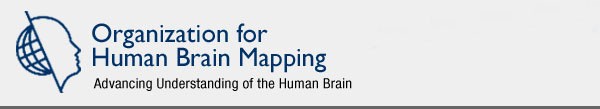 Date:Dear We cordially invite you to attend the 28th Annual Meeting of the Organization for Human Brain Mapping (OHBM 2022, www.humanbrainmapping.org) which will be held June 19-23, 2022 at the Scottish Event Campus in Glasgow, Scotland.The purpose of the Organization is to advance the understanding of the anatomical and functional organization of the human brain. To this end, the Organization brings together scientists of various backgrounds who are engaged in investigations relevant to human brain organization and engage in other activities to facilitate communication among these scientists and promote education in human brain organization.This invitation does not include any financial support for travel, registration fees or local expenses relative to the OHBM meeting. Please feel free to inform us if you have any questions and/or additional requests.We look forward to seeing you in Scotland!Sincerely,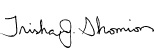 Trish Shomion, OHBM Executive Director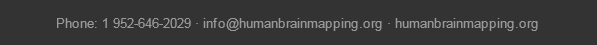 